ГПМПК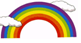 ПМПК - своевременная помощь ребенку или ПРИГОВОР !?Трудности в развитии и обучении ребенка не возникают вдруг, без причин. Часто незамеченные ранее проблемы, ведут к упущеному времени, которое не вернуть  назад ведь багоприятный период для развития и коррекции безвозвратно прошел. Поэтому очень важно получить квалифицированную помощь специалистов на раннем этапе, когда еще есть возможность и время помочь ребенку.Как правило, первыми обращают внимание на трудности в  детском развитии, обучении, общении педагоги, работающие с ребенком. Ранний возраст ребенка является уникальным и определяющим для всего последующего умственного, физического, речевого и эмоционального развития. Это период становления функциональных систем, формирования высших корковых функций в результате взаимодействия ребенка с окружающей средой, что особенно интенсивно происходит в первые три года жизни. В этот период совершенствуются способности мозга принимать сигналы из внешнего мира, перерабатывать и хранить информацию, формируются процессы восприятия, наглядно–действенного и наглядно–образного мышления, памяти, внимания, что создает базу для дальнейшего психического развития. Поэтому отклонения в моторном, психическом, речевом и эмоциональном развитии, которые проявляются уже в раннем возрасте, отрицательно влияют на дальнейшее развитие ребенка. Они вызывают трудности в овладении чтением, письмом и счетом, что является причиной появления вторичных психологических наслоений и школьной дезадаптации.Своевременная  диагностика с целью выявления и преодоления отклонений в развитии детей раннего возраста и предупреждения их последствий является сегодня актуальной.Важно провести диагностирование детей в раннем возрасте, в сензитивный период целого ряда функций в психическом развитии ребенка, т.е. в тот период, когда данная функция особенно чувствительна к внешним воздействиям и особенно бурно развивается под влиянием. Практика показывает, что в ранние периоды развития лишь небольшое количество детей проходят полное диагностическое обследование на предмет выявления трудностей в развитии и обучении. Следствием этого является то, что не все дети получают необходимую специальную и психолого-педагогическую помощь.Бывает, что родители, видя проблемы ребенка, не хотят верить в их существование и ищут любые доказательства их незначительности. Оно и понятно – ведь для каждого из нас свое дитя кажется самым лучшим. Просто бывает, что некоторым детям (возможно, ваш – как раз в их числе) нужна особая поддержка (педагогическая, психологическая, медицинская), без которой ему будет трудно в школе, да и в жизни. Для каждого родителя обращение в ПМПК – достаточно серьезный шаг. Поэтому и обследование ребенка в условиях ПМПК является своего рода эмоциональным стрессом, как для родителей, так и для ребенка. Факторнеизвестности, возможные изменения в привычном укладе жизни ребенка, смены условий для получения образования,социальные последствия, связанные с решением комиссии, сама процедура обследования, все это и многое другое, безусловно, является серьезной психологической нагрузкой,как для  ребенка, так и для родителей. Многие мамы и папы не соглашаются обращаться в ПМПК, так как слышали от кого-то, что все дети, прошедшие комиссию, непременно отправляются в коррекционные классы, и перспективы дальнейшей их жизни весьма безрадостны. Переживания связаны главным образом из–за того, что ребенок окажется «не такой как все» и ему будет поставлен диагноз. Довольно часто родители бывают недостаточно осведомлены о деятельности психолого–медико-педагогической комиссии. Для того, чтобы разрешить все собственные личные сомнения необходимо обратиться в ПМПК. При обращении в ПМПК Вам дадут  полную и достоверную информацию о психолого-медико-педагогической комиссии,  процедуре обследованияи перспективах после его прохождения. Проконсультируют о том, что должен уметь делать ребенок в том или ином возрасте, какие требования предъявляются куровню освоения образовательной программы, что сам факт отклонений в развитии не является чем-либо отрицательным, что такие особенности встречаются достаточно часто, но для дальнейшей успешной жизни и обучения ребенку необходима  своевременная коррекционно–развивающая помощь.На самом деле по результатам обследования ребенка специалисты ПМПК не ставят никаких диагнозов, а делают выводы о том, имеются ли у ребенка особенности в психическом, физическом развитии, и дают рекомендации о том, какие специальные условия получения образования требуются обучающемуся,  какие формы и методы психолого-медико-педагогической помощи необходимы ему для преодоления возникших трудностей, нужны ли дополнительные учебные занятия, занятия с логопедом, дефектологом, психологом. В дальнейшем при повторном обращении в ПМПК, специалистынаблюдают, как развивается ребенок в динамике, изучаюти анализируют применяемые методы и приемы обучения и воспитания, чтобы своевременно корректировать рекомендации.Диагностическое обследование и  рекомендацииспециалистов необходимы только в интересах ребенка. При этом родители самостоятельно принимают решение о предъявлении заключения ПМПК в образовательную организацию. На ПМПК родители могут обращаться столько раз, сколько они считают необходимым это сделать. Важно понимать, что решение ПМПК не сделает их ребенка «больным», а предоставит право на получение необходимой помощи, в которой нуждается ребенок.  Если у ребенкаи есть определённые трудности в обучении или развитии, то их необходимо скорректировать на раннем этапе, используя рекомендации ПМПК. Необходимо помнить, что если своевременно не оказать коррекционно–развивающую помощь, то в дальнейшем, ребенок будет испытывать трудности в обучении, что может повлиять на выбор  профессии, результаты экзаменов. Инициаторами обращения за помощью в ПМПК могут  являться как родители, так и педагоги, врачи. И, разумеется, не правы те родители, которые, несмотря на явные признаки проблем развития ребенка, упускают драгоценное время. Стоит помнить, что ответственность за дальнейшую судьбу ребенка, лежит только на родителях и взрослых которые его окружают .Таким образом, желание специалистов помочь конкретному ребенку должно совпасть с желанием родителей следовать их рекомендациям.Мы все же рекомендуем своевременно проходить ПМПК с целью получения рекомендаций по созданию оптимальных условий для обучения  и развития Вашего ребенка. Зам.руководителя ГПМПК А.Н.ПросековаУчитель-дефектолог ПМПК И.А.Путинцева